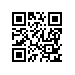 №8.1.6.3-14/0302-02 от 03.02.2020Об утверждении состава директората НИУ ВШЭ – Нижний НовгородПРИКАЗЫВАЮ:
Утвердить состав директората НИУ ВШЭ – Нижний Новгород (приложение).Признать утратившими силу приказ от 17.09.2019 № 8.1.6.3-14/1709-01 «Об утверждении состава директората НИУ ВШЭ – Нижний Новгород».Директор									               А.А. Бляхман